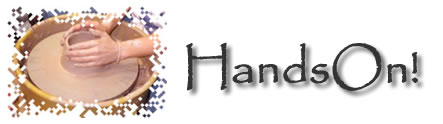 Running and Maintaining a KilnSpecialist Weekend Workshop NotesThis specialised weekend workshop covers:types of kiln available best use of each typesetting up a wood fired kilnfiring timesglaze firingStudents are welcome to bring pre-cast pieces with them to the Saturday class for firing. During the weekend students will produce at least 3 pieces of their choice.We emphasise wherever possible the basic understanding of raw materials and the use of workshop equipment. Discussion groups take place and influences and personal approaches are assessed. Hands On! take a total approach to encompass the potter’s art.Uses for different types of KilnHeat required for different pottery typesExtra Notes on Amenities for weekend.Pottery Gallery HoursMonday - Friday: 10 a.m. - 4 p.m.Saturday: 12 noon - 4 p.m.Closed Sunday Accommodation and FoodDaisy chain B&B is providing from 35% off accommodation for students in association with Hands On! If you book in advance for the full two week intensive course, they will provide evening meals if required.  You can contact Margaret at Daisy chain on 663 8989The list of other suggested accommodation includes some places offering beds only.Brookwood Tavern serves snacks and evening meals at a reasonable price and is conveniently close to Hands On! There are several restaurants in the area including a Mexican, Chinese, Indian and a Bistro.SaturdaySundayIntro and talk Unpacking a kilnLighting a wood fired KilnGlaze techniquesFirst Firing and packing of kilnLunchLunchFiring timesThrowing clay for a gas kilnFinishing up!GasElectricWood FiredCeramicsJewellery/ Dolls headsBeadsPlatesVases/Large piecesGlassJewellery/ Dolls headsBeadsPlatesVases/Large pieces